         В целях приведения муниципальных правовых актов в соответствии с действующим законодательством п о с т а н о в л я ю:Признать утратившим силу постановление главы от 27 августа 2019 года № 01-03-740/9 «Об утверждении Положения о поощрении спортсменов, достигших высоких спортивных результатов, и их тренеров»2. Главному специалисту управления делами (Иванская Е.С.) опубликоватьданное постановление в средствах массовой информации и разместить на официальном сайте муниципального образования «Ленский район». 3. Настоящее постановление вступает в силу со дня официального опубликования.4. Контроль исполнения настоящего постановления возложить на заместителя главы по социальным вопросам Евстафьеву Н.Н.Муниципальное образование«ЛЕНСКИЙ РАЙОН»Республики Саха (Якутия)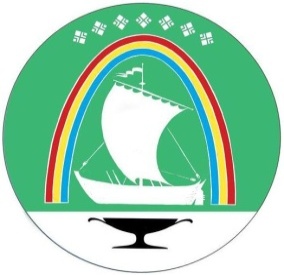 Саха Өрөспүүбүлүкэтин «ЛЕНСКЭЙ ОРОЙУОН» муниципальнайтэриллиитэПОСТАНОВЛЕНИЕ                  УУРААХг. Ленск                      Ленскэй кот «22» __июля__2021 года                                   № __01-03-422/1____от «22» __июля__2021 года                                   № __01-03-422/1____О признании утратившим силу постановление главы от 27 августа 2019 года № 01-03-740/9О признании утратившим силу постановление главы от 27 августа 2019 года № 01-03-740/9О признании утратившим силу постановление главы от 27 августа 2019 года № 01-03-740/9Глава		Ж.Ж. Абильманов